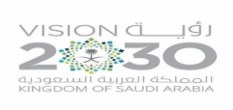 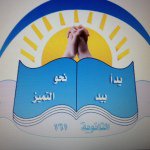 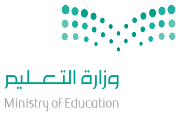                المملكة العربية السعودية                    وزارة التعليم                    الثانوية 161                                                                                   الأهداف السلوكيةالإجرائيةالمحتوىالمحتوىاستراتيجياتالتدريس الحديثةاستراتيجياتالتدريس الحديثةطرق وأساليب التدريسالوسائل والتقنيات المستخدمةالمهاراتالمكتسبةالمهاراتالمكتسبةالتقويم1-أن يبين المتعلم أهمية التوجيه كأداة من أدوات الإشراف الإداري.2-أن يعرف المتعلم التوجيه.3-أن يفسر المتعلم كيف ينجح التوجيه.4-أن يعدد المتعلم ثلاثة من أنواع الأوامر في التوجيه.أهمية التوجيه:مساعدة المرؤوسين على تنفيذ خطط المشروعتزويد المرؤوسين بالبيانات والمعلومات اللازمة.مساعدة المرؤوسين في مواجهة الصعوبات.تصحيح الانحرافات والأخطاء.تعريف التوجيه: عدة تعريفات منها:عملية إصدار الأوامر والتعليمات للمرؤوسين بشأن تنفيذ العمليات التفصيلية اللازمة للوصول إلى أهداف المنظمة.*نشاط الكتاب ص 65كيف ينجح التوجيه: من التعرف على جانبين:الأول: طبيعة علاقة الرئيس بالمرؤوسين:قدرة الرئيس على استخدام الأسلوب الأمثل خلال توجيه المرؤوسين.الانسجام بين أهداف المنظمة وأهداف المرؤوسين.وحدة الأمر.الثاني: إصدار الأوامر والتعليمات:سلامة الأمر- وضوح الأمر- الأمر مقنع-استشارة المرؤوسين في الأعمال- يقدم الرئيس للمرؤوسين الأسباب الداعية لذلك الأمر.أنواع الأوامر: عامة – شفهية – رسمية- محدودة – كتابية – غير رسميةأهمية التوجيه:مساعدة المرؤوسين على تنفيذ خطط المشروعتزويد المرؤوسين بالبيانات والمعلومات اللازمة.مساعدة المرؤوسين في مواجهة الصعوبات.تصحيح الانحرافات والأخطاء.تعريف التوجيه: عدة تعريفات منها:عملية إصدار الأوامر والتعليمات للمرؤوسين بشأن تنفيذ العمليات التفصيلية اللازمة للوصول إلى أهداف المنظمة.*نشاط الكتاب ص 65كيف ينجح التوجيه: من التعرف على جانبين:الأول: طبيعة علاقة الرئيس بالمرؤوسين:قدرة الرئيس على استخدام الأسلوب الأمثل خلال توجيه المرؤوسين.الانسجام بين أهداف المنظمة وأهداف المرؤوسين.وحدة الأمر.الثاني: إصدار الأوامر والتعليمات:سلامة الأمر- وضوح الأمر- الأمر مقنع-استشارة المرؤوسين في الأعمال- يقدم الرئيس للمرؤوسين الأسباب الداعية لذلك الأمر.أنواع الأوامر: عامة – شفهية – رسمية- محدودة – كتابية – غير رسمية التعلم التعاوني تمثيل الأدوار الخرائط الذهنية التعلم باللعب التعلم النشط حل المشكلات تعلم الأقران العصف الذهني التفكير الناقد التفكير الإبداعي البحث والاستكشاف خرائط المفاهيم أخرى........................................................................ التعلم التعاوني تمثيل الأدوار الخرائط الذهنية التعلم باللعب التعلم النشط حل المشكلات تعلم الأقران العصف الذهني التفكير الناقد التفكير الإبداعي البحث والاستكشاف خرائط المفاهيم أخرى........................................................................حوارومناقشةاستنتاجإلقائيةعرضاستقرائيةمحاضرةأخرى............................................................كتاب الطالب كتاب النشاطجهاز العرضشفافياتجهاز تسجيلمجسماتعيناتفيلم تعليميلوحاتمراجعأخرى...............................................................*عمليات التعلم الأساسية:الملاحظةالتصنيفجمع المعلوماتالاستنتاجأخرى..........................*عمليات التفكير الإبداعي:المرونةالطلاقةالأصالةالخيالالعصف الذهني*التفكير الناقد:تحديد الأولوياتالاستدلال أخرى..........................*عمليات التعلم الأساسية:الملاحظةالتصنيفجمع المعلوماتالاستنتاجأخرى..........................*عمليات التفكير الإبداعي:المرونةالطلاقةالأصالةالخيالالعصف الذهني*التفكير الناقد:تحديد الأولوياتالاستدلال أخرى..........................س: بيني أهمية التوجيه كأداة من أدوات الإشراف الإداري؟س: عرفي التوجيه؟س: فسري لنا كيف ينجح التوجيه؟س: عددي ثلاثة من أنواع الأوامر في التوجيه؟القرآن الكريمالسنة النبويةالحياةالأحداث الجاريةأخرى.................................القرآن الكريمالسنة النبويةالحياةالأحداث الجاريةأخرى.................................الملاحظةاسئلة وأجوبةأداء عملياختباراتأخرى..........................الملاحظةاسئلة وأجوبةأداء عملياختباراتأخرى..........................ورقة عملبحوثسلالم التقديرتقاريراستباناتأخرى...................ورقة عملبحوثسلالم التقديرتقاريراستباناتأخرى...................ورقة عملبحوثسلالم التقديرتقاريراستباناتأخرى...................ورقة عملبحوثسلالم التقديرتقاريراستباناتأخرى...................الواجب المنزلي:الكتاب ص 79 س 4الواجب المنزلي:الكتاب ص 79 س 4